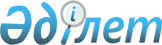 "Зерде" ұлттық инфокоммуникациялық холдингі" акционерлік қоғамы директорлар кеңесінің құрамы туралыҚазақстан Республикасы Үкіметінің 2019 жылғы 29 мамырдағы № 341 қаулысы
      "Мемлекеттік мүлік туралы" 2011 жылғы 1 наурыздағы Қазақстан Республикасының Заңы 181-бабының 3-тармағына сәйкес Қазақстан Республикасының Үкіметі ҚАУЛЫ ЕТЕДІ:
      1. Қазақстан Республикасының Цифрлық даму, қорғаныс және аэроғарыш өнеркәсібі министрлігі Қазақстан Республикасы Қаржы министрлігінің Мемлекеттік мүлік және жекешелендіру комитетімен бірлесіп заңнамада белгіленген тәртіппен қосымшаға сәйкес құрамда "Зерде" ұлттық инфокоммуникациялық холдингі" акционерлік қоғамы директорлар кеңесінің құрамына мемлекеттік органдардың өкілдерін сайлауды қамтамасыз етсін.
      2. Осы қаулы қол қойылған күнінен бастап қолданысқа енгізіледі. "Зерде" ұлттық инфокоммуникациялық холдингі" акционерлік қоғамы директорлар кеңесінің құрамына сайланатын мемлекеттік органдардың өкілдері
					© 2012. Қазақстан Республикасы Әділет министрлігінің «Қазақстан Республикасының Заңнама және құқықтық ақпарат институты» ШЖҚ РМК
				
      Қазақстан Республикасының

      Премьер-Министрі

А. Мамин
Қазақстан Республикасы
Үкіметінің
2019 жылғы 29 мамырдағы
№ 341 қаулысына
қосымша
Оспанов 

Абылайхан Есенұлы
-
Қазақстан Республикасының Цифрлық даму, қорғаныс және аэроғарыш өнеркәсібі вице-министрі 
Жұмабеков Арман 

Дайырұлы
-
Қазақстан Республикасының Ұлттық экономика бiрiншi вице-министрі
Еңсебаев Руслан 

Сатбекұлы
-
Қазақстан Республикасының Қаржы вице-министрі